                «Мисс Весняночка» - игровая программа для уч-ся 4-го класса.  Девочки  приняли участие в конкурсной программе, в которой проявили свои  разнообразные творческие способности.Все участницы получили призы и массу положительных эмоций.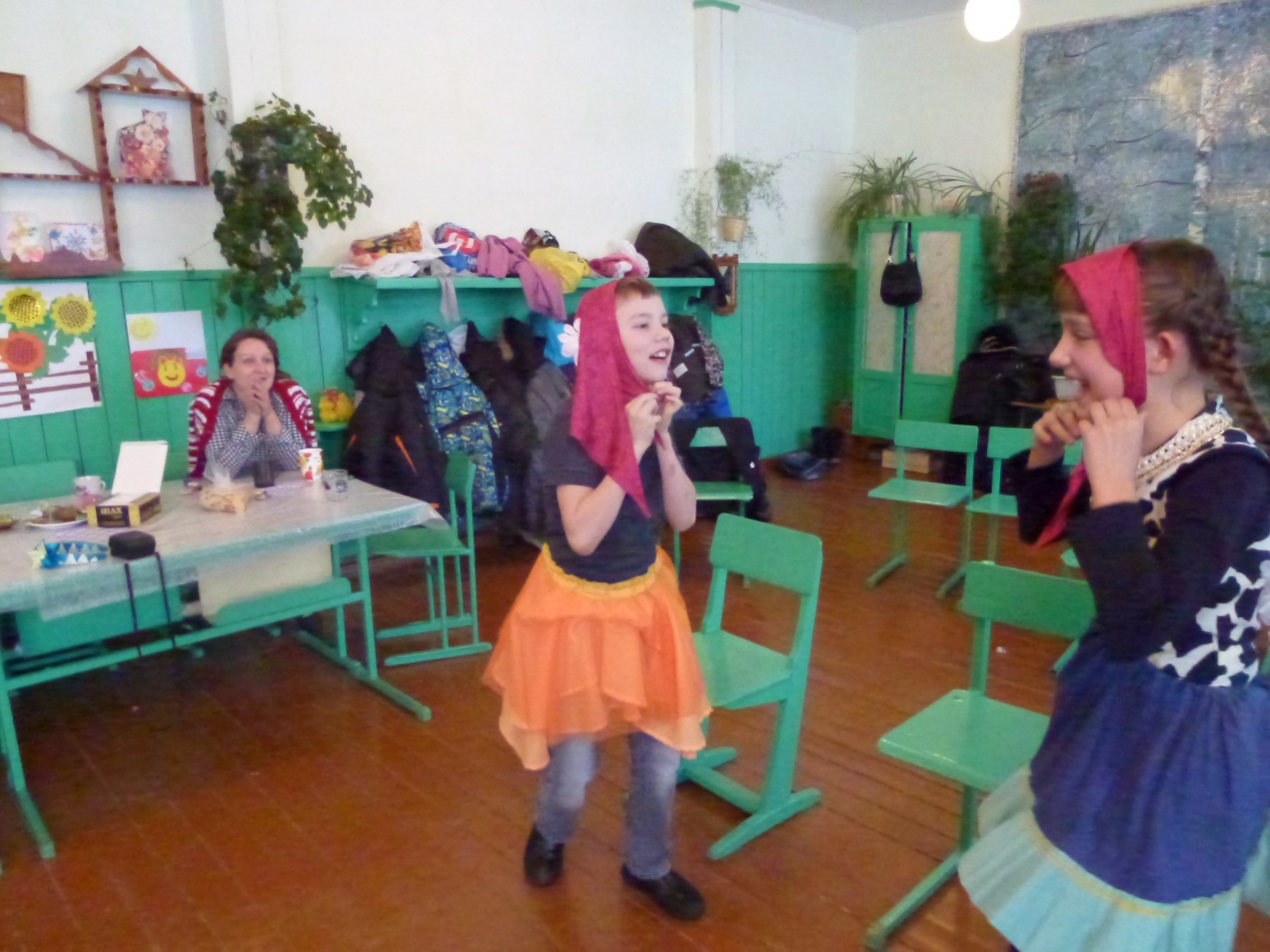 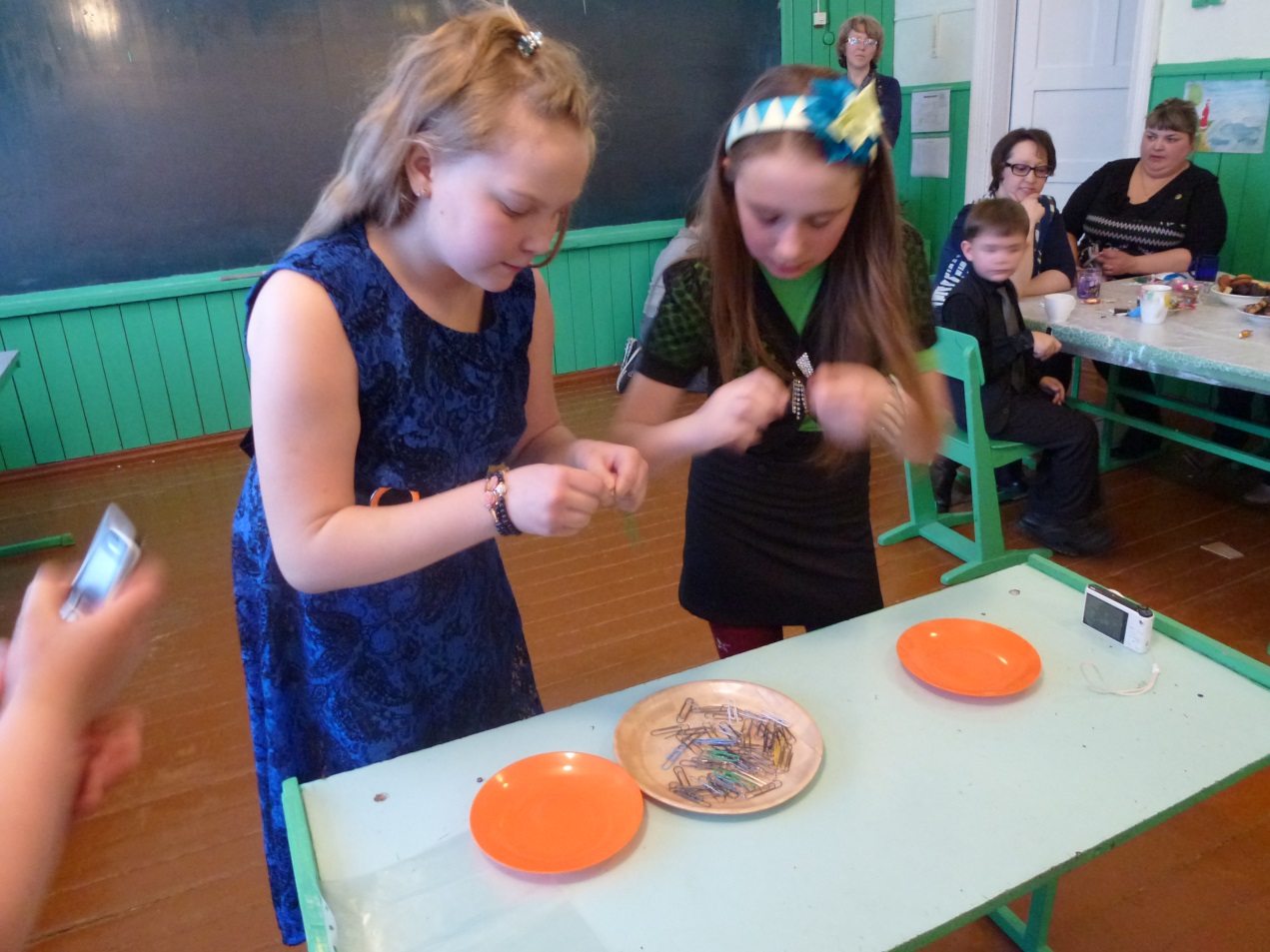 